                                                 Guía de aprendizaje N°1 Cuarto básico.NOMBRE:…………………………………………………CURSO: ……………………….  FECHA: ……………………                                                                         Objetivo: Representar y describir números del 0 al 10 000: contándolos de 10 en 10, de 100 en 100, de 1 000 en 1 000.EA 1: ¿Cómo contar de 10 en 10, de 100 en 100 y de 1 000 en 1 000?Los números de 100 en 100 hasta el 10.000   http://www.videosdematematicas.com/observan las imágenes de los billetes y monedas. En esta guía aprenderán a contar utilizando monedas y billetes.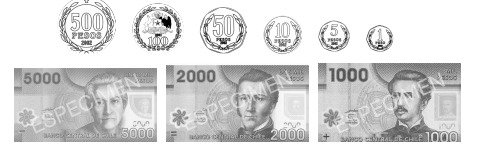 Representar números con billetes y monedas.
- Observan la siguiente cantidad $1 983. Observa como se representa dicha cantidad usando la menos cantidad monedas y billetes.1 000 + 500 + 400 + 50 + 30 + 3 = 1 983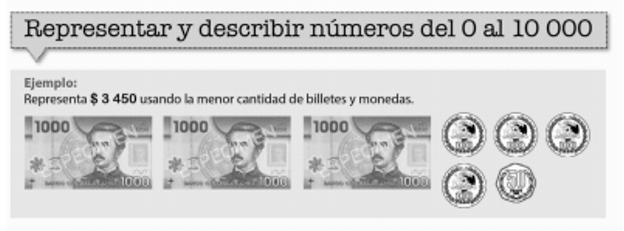 1.- REPRESENTA LAS SIGUIENTES CANTIDADES, USANDO LA MENOR CASNTIDAD DE MONEDA Y BILLETES.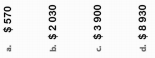 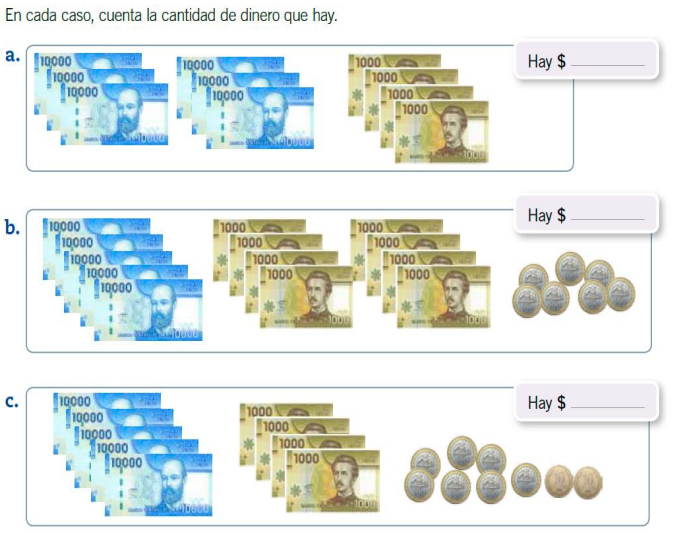 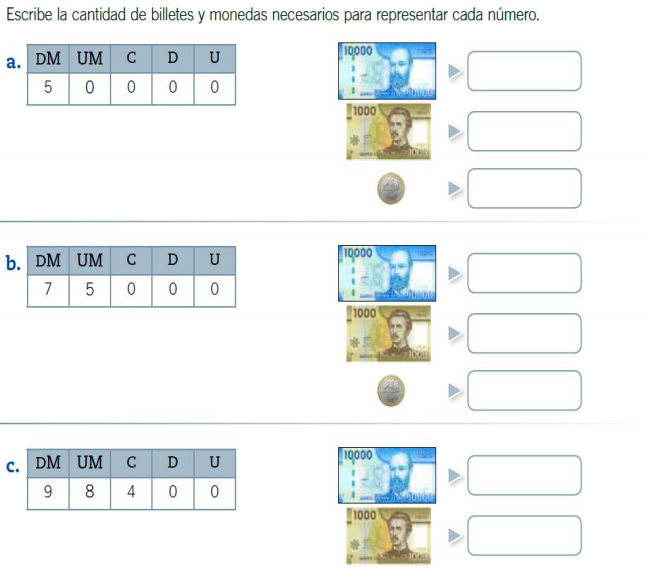 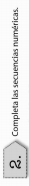 a.- 0, 10, 20, ……………………, ……………………….., ………………………b.- 1001, 901, 801, …………………., …………………., …………………….c.- 1280, 2280, 3280, …………………., …………………., ……………………d.- 270, 280, 290, …………………., …………………., ……………………e.- 3550, 3450, 3350, …………………., …………………., ……………………f.- 1600, 1700,1800, …………………., …………………., ……………………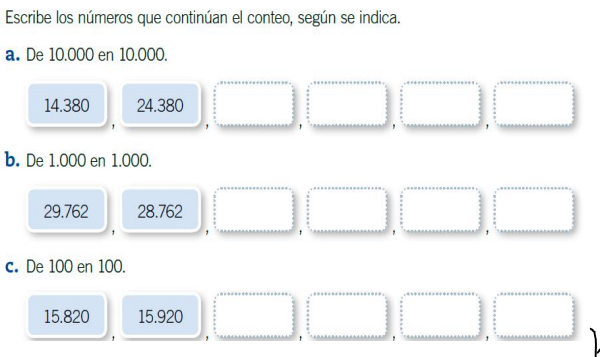 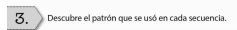 a.- 560, 660, 760, 860El patrón es …………………………………………………………………b.- 1280, 1290, 1300, 1310El patrón es …………………………………………………………………c.- 5600, 6600, 7600 , 8600El patrón es …………………………………………………………………d.- 1600, 1700, 1800, 1900El patrón es …………………………………………………………………e.- 7180, 7190, 7200, 7210El patrón es …………………………………………………………………f.- 5600, 6600, 7600, 8600El patrón  es …………………………………………………………………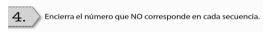 a.- 1000, 2000, 2500, 4000, 5000                      b.- 320, 330, 340,300, 360c.- 100, 300, 400, 500, 600                                 d.- 450, 550, 650, 950, 8501000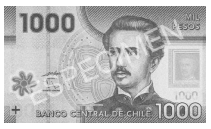 900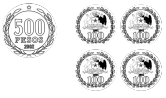 80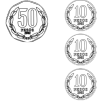 3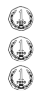 